Załącznik nr 1OPIS PRZEDMIOTU ZAMÓWIENIAna przygotowanie ekspertyzy dotyczącej rozwoju Łódzkiej Regionalnej Sieci Teleinformatycznej
Przedmiot UmowyPrzedmiotem Umowy jest przygotowanie ekspertyzy z zakresu telekomunikacji, dotyczącej możliwości rozwoju, przekształcenia Łódzkiej Regionalnej Sieci Teleinformatycznej (ŁRST). Ekspertyza powinna zawierać w szczególności: Analizę możliwości i kosztów rozbudowy wariantowej, przebudowy sieci ŁRST obejmującej:- 	rozbudowę sieci szkieletowo-dystrybucyjnej o powiaty łęczycki, kutnowski, łowicki, rawski i tomaszowski,- 	rozbudowę sieci szkieletowej o wybrane lokalizacje (szpitale wojewódzkie),- 	rozbudowę istniejącej sieci szkieletowo-dystrybucyjnej o obszary wykluczone cyfrowo w Województwie Łódzkim zgodnie z aktualnymi na czas przygotowania ekspertyzy danymi z UKE,-	połączenie istniejącej sieci ŁRST z graniczącymi Regionalnymi Sieciami Światłowodowymi (RSS),- 	przekształcenie ŁRST w sieć „korporacyjną” świadczącą usługi tylko dla potrzeb Samorządu Województwa Łódzkiego i podległych mu jednostek m.in. obiektów szkolnych, kultury, służby zdrowia, zarządu nieruchomości, zarządu dróg wojewódzkich, placówek urzędu marszałkowskiego,Analizę możliwości pozyskania infrastruktury liniowej (trybów pozyskiwania infrastruktury np. IRU, nabycie włókien w kablu światłowodowym, wybudowanie infrastruktury światłowodowej, tryb mieszany, inne).Analizę kosztów utworzenia i funkcjonowania spółki celowej, która miałaby przejąć majątek ŁRST, zarządzać i świadczyć usługi operatorskie na ŁRST w formule obecnie funkcjonującej otwartej sieci publicznej i w formule zamkniętej sieci „korporacyjnej”.Rekomendację dla wybranego wariantu, obejmującą propozycję szczegółowego opisu przedmiotu zamówienia, istotnych warunków umowy i kryteriów wyboru wykonawców/dostawców. Uzyskania od Prezesa UKE, Prezesa UOKiK, Kancelarii Prezesa Rady Ministrów i Centrum Projektów Polska Cyfrowa opinii na temat przekształcenia sieci ŁRST w sieć „korporacyjną”, ewentualnie sprzedaży infrastruktury i zakończenia funkcjonowania Łódzkiej Regionalnej Sieci Teleinformatycznej w związku z zakończeniem okresu trwałości projektu.Wskazanie na podstawie przeprowadzonych analiz opisanych w punktach 1 – 5 propozycji dotyczących przyszłości Łódzkiej Regionalnej Sieci Teleinformatycznej wraz z uzasadnieniem korzyści i ryzyka związanego z wybranym wariantem.Analiza możliwości i kosztów rozbudowy sieci szkieletowo-dystrybucyjnej ŁRST o powiaty łęczycki, kutnowski, łowicki, rawski i tomaszowski.Analiza powinna dotyczyć aktualizacji i uszczegółowienia wariantu północnego rozbudowy sieci ŁRST przygotowanego w 2012 roku przez Logos Consulting oraz Infostrategia K.Heller, A.Szczerba sp.j. dla sieci ŁRST – 2 etap przy uwzględnieniu:wyliczenia kosztów i możliwości dla każdego powiatu osobno,wyliczenia kosztów i możliwości dla grup powiatów rawski i tomaszowski oraz łęczycki, kutnowski i łowicki,Analiza powinna obejmować przynajmniej:- założenia techniczne (ilość kilometrów sieci szkieletowej, ilość kilometrów sieci dystrybucyjnej, liczba węzłów szkieletowych i dystrybucyjnych)- koszty inwestycyjne,- nakłady inwestycyjne w podziale na zadania,- analizę przychodów,- analizę kosztów utrzymania do roku 2035.- analizę kosztów doposażenia węzłów sieci ŁRST dla wymogów łączności z nowymi węzłami.Analiza powinna uwzględniać uzbrojenie węzłów szkieletowych i dystrybucyjnych w urządzenia przynajmniej klasy użytkowanej na ŁRST, z uwzględnieniem konieczności współpracy i wymiany danych w pełnym zakresie pomiędzy węzłami działającymi w ŁRST, a planowanymi. Powinna również uwzględniać doposażenie obecnych węzłów ŁRST w urządzenia pozwalające być węzłami wspólnymi dla obu sieci.Analiza powinna obejmować ulokowanie węzłów w budynkach użyteczności publicznej, w tym węzłów szkieletowych w placówkach medycznych poziomu przynajmniej szpitali powiatowych przy uwzględnieniu umiejscowienia w kontenerach telekomunikacyjnych.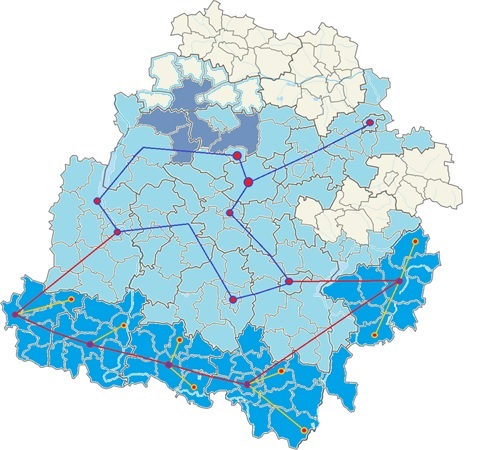 Analiza możliwości i kosztów rozbudowy sieci szkieletowo-dystrybucyjnej ŁRST o wybrane lokalizacje (szpitale wojewódzkie).Analiza powinna dotyczyć uszczegółowienia przyłączenia do sieci ŁRST placówek medycznych podlegających Marszałkowi Województwa Łódzkiego dla każdej placówki oddzielnie:Specjalistyczny Psychiatryczny Zespół Opieki Zdrowotnej w Łodzi, Szpital im. J. Babińskiego – ul. Aleksandrowska 159, 91-229 Łódź.Wojewódzki Specjalistyczny Szpital im. dr. Wł. Biegańskiego w Łodzi - ul. gen. K. Kniaziewicza 1/5, 91-347 Łódź.Wojewódzki Zespół Zakładów Opieki Zdrowotnej Centrum Leczenia Chorób Płuc i Rehabilitacji w Łodzi – ul. Okólna 181, 91-520 Łódź.Wojewódzki Specjalistyczny Szpital im. M. Pirogowa w Łodzi - ul. Wólczańska 191/195, 90-531 Łódź.Wojewódzki Specjalistyczny Szpital im. M. Pirogowa w Łodzi - ul. Wileńska 37, 94-029 Łódź.Wojewódzki Ośrodek Medycyny Pracy, Centrum Profilaktyczno - Lecznicze w Łodzi - ul. Aleksandrowska 61/63.Szpital Wojewódzki im. Prymasa Kardynała Stefana Wyszyńskiego w Sieradzu. Ośrodek Rehabilitacyjno-Leczniczy w Rafałówce – Rafałówka 2, 98-290 Warta.Specjalistyczny Rehabilitacyjny Zakład Opieki Zdrowotnej - ul. E. Sczanieckiej 2/12 95-039 Sokolniki.Specjalistyczny Szpital Gruźlicy, Chorób Płuc i Rehabilitacji - ul. Szpitalna 5 95-080 Tuszyn.Szpital Pediatryczny im. dr J. Korczaka w Łodzi – ul. Piłsudskiego 71, 92-328 Łódź.Wojewódzka Stacja Ratownictwa Medycznego w Łodzi – ul. Warecka 2, 91-202 ŁódźWojewódzka Stacja Ratownictwa Medycznego w Łódzi – ul. Sienkiewicza 137/141, ŁódźAnaliza powinna uwzględniać uzbrojenie węzłów szkieletowych i dystrybucyjnych w urządzenia przynajmniej klasy użytkowanej na ŁRST, z uwzględnieniem konieczności współpracy i wymiany danych w pełnym zakresie pomiędzy węzłami działającymi w ŁRST, a nowymi. Powinna również uwzględniać doposażenie obecnych węzłów ŁRST w urządzenia pozwalające być węzłami wspólnymi dla obu sieci.Analiza powinna uwzględniać umiejscowienia węzłów szkieletowych w kontenerach telekomunikacyjnych.Analiza możliwości i kosztów rozbudowy sieci ŁRST o rozbudowę istniejącej sieci szkieletowo-dystrybucyjnej o obszary wykluczone cyfrowo.Analiza powinna dotyczyć obszarów białych dla usług hurtowych i dystrybucyjnych (zgodnie z definicją UKE) lub nie objętych wyborem wykonawców w ramach projektów POPC.Analiza powinna uwzględniać uzbrojenie węzłów szkieletowych i dystrybucyjnych w urządzenia przynajmniej klasy użytkowanej na ŁRST, z uwzględnieniem konieczności współpracy i wymiany danych w pełnym zakresie pomiędzy węzłami działającymi w ŁRST, a planowanymi. Powinna również uwzględniać doposażenie obecnych węzłów ŁRST w urządzenia pozwalające być węzłami wspólnymi dla obu sieci.Analiza powinna obejmować ulokowanie węzłów w budynkach użyteczności publicznej przy uwzględnieniu umiejscowienia w kontenerach telekomunikacyjnych.Analiza możliwości i kosztów połączenia sieci ŁRST z pozostałymi RSS-ami.Analiza powinna obejmować połączenie pomiędzy punktami wskazanymi przez Orange na sieci szkieletowej ŁRST lub węzłami ŁRST, a granicą województwa najbliżej węzłów lub punktów dostępowych regionalnych sieci szerokopasmowych.Analiza powinna dotyczyć województw Świętokrzyskiego, Śląskiego, Wielkopolskiego, Kujawsko-Pomorskiego i Mazowieckiego.Analiza możliwości przekształcenia ŁRST w sieć „korporacyjną” świadczącą usługi tylko dla potrzeb Samorządu Województwa Łódzkiego.Analiza powinna obejmować koncepcję rezygnacji ze świadczenia usług dla podmiotów zewnętrznych z uwzględnieniem wygaszania obecnie obowiązujących umów ostatniej mili oraz umową koncesji na świadczenie usług operatora znak 13/CF/ŁRST2/2015 z dnia 7.08.2015 roku zawartą na sieć ŁRST 2 etap do 7.08.2030 roku ŁRST i przekształcenia ŁRST w sieć „korporacyjną” świadczącą usługi tylko dla potrzeb Samorządu Województwa Łódzkiego i podległych mu jednostek m.in. obiektów szkolnych, kultury, służby zdrowia, zarządu nieruchomości, zarządu dróg wojewódzkich, placówek urzędu marszałkowskiego. Wskazanie na podstawie przeprowadzonych analiz opisanych w punktach 1 – 5 propozycji dotyczących przyszłości Łódzkiej Regionalnej Sieci Teleinformatycznej wraz z uzasadnieniem korzyści i ryzyka związanego z wybranym wariantem.Termin realizacjiTermin realizacji przedmiotu zamówienia wynosi 150 dni liczonych od dnia podpisania umowy.Inne istotne wymagania i warunki realizacji zamówieniaWykonawca zobowiązuje się do współpracy z Zamawiającym na każdym etapie wykonania Przedmiotu zamówienia.Wykonawca zobowiązany jest do podania w ofercie: ceny netto, kwoty podatku VAT oraz ceny brutto za realizację przedmiotu zamówienia.Kryteria oceny ofertZamawiający oceni oferty kierując się następującymi kryteriami:Sposób oceny ofert:Zamawiający będzie oceniał oferty przyznając punkty, z zastosowaniem następujących zasad:Kryterium: Cena brutto:W ramach Kryterium punkty zostaną obliczone wg wzoru:C = (Cmin : Cbad) x 100gdzie: C = liczba punktów w kryterium nr 1Cmin = najniższa cena brutto C bad = cena oferty badanejPunkty będą liczone z dokładnością do dwóch miejsc po przecinku. Oferta, która w wyniku dokonanej oceny uzyska największą liczbę punktów zostanie uznana za ofertę najkorzystniejszą.Opis sposobu obliczania cenyOferta powinna zawierać cenę brutto, wyrażoną w złotych polskich (PLN). Cena musi być podana z dokładnością do 2 miejsc po przecinku.Cena powinna zawierać wszystkie elementy kosztów wykonania przedmiotu zamówienia, 
w tym te, które będą ewentualnie realizowane przez inne podmioty. Skutki finansowe błędnego obliczenia ceny, wynikające z nieuwzględnienia wszystkich okoliczności, które mogą wpływać na cenę, obciążają Wykonawcę.Cena oferty określona przez Wykonawcę pozostanie stała w okresie realizacji umowy i nie będzie podlegała zmianom również w przypadku ewentualnej zmiany stawki podatku VAT.Jeżeli złożono ofertę, której wybór prowadziłby do powstania obowiązku podatkowego Zamawiającego zgodnie z przepisami o podatku od towarów i usług w zakresie dotyczącym wewnątrzwspólnotowego nabycia towarów, Zamawiający w celu oceny takiej oferty dolicza do przedstawionej w niej ceny podatek od towarów i usług, który miałby obowiązek wpłacić zgodnie z obowiązującymi przepisami.KryteriumWagaPunktyCena brutto100 %100 pkt.